Infographic: A Guide to ClubhouseThis infographic from Branex offers a guide to Clubhouse for marketers, displaying stats and advice about the invite-only audio app. The visual explains the types of users found on Clubhouse and suggests ways brands can engage them, including hosting rooms, delivering value on stage and focusing on building human connections.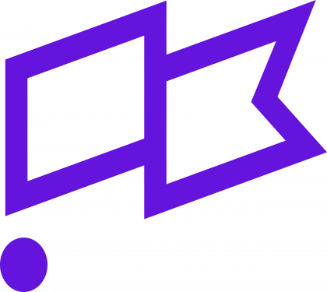 Social Media Today 3.16.21https://www.socialmediatoday.com/news/everything-brands-need-to-know-about-clubhouse-infographic/596753/